§2416.  Registration suspension by court1.  Required registration suspension; return of certificate and plates.  The court shall suspend the right to register a motor vehicle and all registration certificates and plates issued by the Secretary of State to any person convicted for a violation of section 2411 who has a previous conviction for OUI within the 10-year period defined by section 2402.  The Secretary of State shall return the certificate of registration and plates to the defendant when the defendant's license and registration privileges have been restored.[PL 1995, c. 368, Pt. AAA, §13 (AMD).]2.  Exception for hardship.  Notwithstanding subsection 1, if a spouse or other family member regularly using a vehicle subject to suspension of registration establishes to the satisfaction of the court that hardship will result from that suspension, the court need not suspend the registration certificates and plates or the right to register that vehicle.[PL 1993, c. 683, Pt. A, §2 (NEW); PL 1993, c. 683, Pt. B, §5 (AFF).]3.  Reissuance of registration.  Notwithstanding a court order suspending a registration, the Secretary of State may restore a registration certificate and plates without fee during the remaining term of the registration to a spouse or other family member upon receipt of an affidavit authorizing the spouse or other family member to register the vehicle.[PL 1993, c. 683, Pt. A, §2 (NEW); PL 1993, c. 683, Pt. B, §5 (AFF).]SECTION HISTORYPL 1993, c. 683, §A2 (NEW). PL 1993, c. 683, §B5 (AFF). PL 1995, c. 368, §AAA13 (AMD). The State of Maine claims a copyright in its codified statutes. If you intend to republish this material, we require that you include the following disclaimer in your publication:All copyrights and other rights to statutory text are reserved by the State of Maine. The text included in this publication reflects changes made through the First Regular Session and the First Special Session of the131st Maine Legislature and is current through November 1, 2023
                    . The text is subject to change without notice. It is a version that has not been officially certified by the Secretary of State. Refer to the Maine Revised Statutes Annotated and supplements for certified text.
                The Office of the Revisor of Statutes also requests that you send us one copy of any statutory publication you may produce. Our goal is not to restrict publishing activity, but to keep track of who is publishing what, to identify any needless duplication and to preserve the State's copyright rights.PLEASE NOTE: The Revisor's Office cannot perform research for or provide legal advice or interpretation of Maine law to the public. If you need legal assistance, please contact a qualified attorney.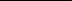 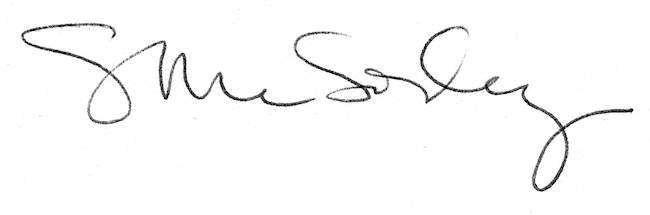 